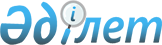 Қазақстан Республикасы Үкiметiнiң 1996 жылғы 7 қазандағы N 1237 қаулысына өзгерiстер мен толықтырулар енгізу туралыҚазақстан Республикасы Үкіметінің қаулысы 2002 жылғы 25 қаңтар N 112

      Қазақстан Республикасының Yкiметi қаулы етеді:  

      1. "Жердi суландыру және дренаж жүйелерiн жетiлдiру жобасы бойынша Қазақстан Республикасы мен Халықаралық Қайта құру және Даму Банкi арасындағы Займ туралы келiсiмнiң күшiне енуiне арналған шарттарды жүзеге асыру жөнiндегi шаралар туралы" Қазақстан Республикасы Үкiметiнiң 1996 жылғы 7 қазандағы N 1237  қаулысына  мынадай өзгерiстер мен толықтырулар енгiзiлсiн:  

      6-тармақта:  

      "министрлiгiнiң жанындағы Жердi суландыру және дренаж жүйелерiн жетiлдiру жобасын жүзеге асыру жөнiндегi Топқа" деген сөздер "министрлiгiне" деген сөзбен ауыстырылсын; 

     мынадай мазмұндағы 9-тармақпен толықтырылсын: 

     "9. Облыстардың әкiмдерiне Қазақстан Республикасының Қаржы министрлiгiмен жердi суландыру және дренаж жүйелерiн қайта құруға салынған инвестициялық шығындардың үлесiн республикалық бюджетке қайтару жөнiндегi iшкi несие келiсiмiн жасасу ұсынылсын"; 

     көрсетiлген қаулыға 2-қосымшада: 

     4-тармақта: 

     бiрiншi абзацта: 

     "министрлiгiнiң жанындағы Жобаны жүзеге асыру тобы" деген сөздер "министрлiгi" деген сөзбен ауыстырылсын; 

     10-тармақта: 

     "қаражаттың" деген сөз "Халықаралық Қайта құру және Даму Банкi займы мен бiрлесiп қаржыландыру қаражатының" деген сөздермен ауыстырылсын және "мөлшерiнде" деген сөзден кейiн "қосымша құн салығы есепке алынбай" деген сөздермен толықтырылсын. 

      Ескерту. 6-абзацы күшін жойды - ҚР Үкіметінің 2005.06.03. N  557  қаулысымен. 

       2. Осы қаулы қол қойылған күнінен бастап күшіне енеді.           Қазақстан Республикасының 

     Премьер-Министрі 

 
					© 2012. Қазақстан Республикасы Әділет министрлігінің «Қазақстан Республикасының Заңнама және құқықтық ақпарат институты» ШЖҚ РМК
				